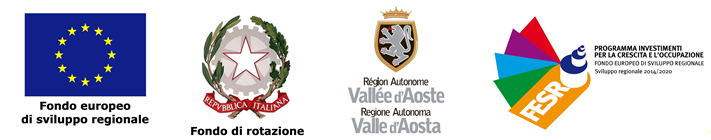 Allegato n. 3 al formulario “Avviso pubblico – Aiuti per il sostegno al costo del lavoro per mantenere i livelli occupazionali durante la pandemia di Covid-19”Informativa concernente il trattamento dei dati personali  - art. 13 Regolamento (UE) 2016/679Ai sensi di quanto previsto dall’art. 13 del REGOLAMENTO (UE) DEL PARLAMENTO EUROPEO E DEL CONSIGLIO del 27 aprile 2016 n. 679 in materia di protezione dei dati personali, si informa che:Titolare del trattamento dei dati personali conferiti è la Regione autonoma Valle d’Aosta/Vallée d’Aoste, in persona del legale rappresentante pro tempore, con sede in Piazza Deffeyes, n. 1 – 11100 Aosta, contattabile all’indirizzo: segretario_generale@pec.regione.vda.it/ segretario_generale@regione.vda.it;Il Responsabile della protezione dei dati della Regione autonoma Valle d’Aosta/Vallée d’Aoste è raggiungibile ai seguenti indirizzi PEC: privacy@pec.regione.vda.it (per i titolari di una casella di posta elettronica certificata) o PEI privacy@regione.vda.it, con una comunicazione avente la seguente intestazione: ” All’attenzione del DPO della Regione autonoma Valle d’Aosta/Vallée d’Aoste”;I dati personali conferiti sono trattati dal personale del dipartimento politiche del lavoro e  sue strutture per l’acquisizione della documentazione antimafia prevista nel Codice antimafia e nelle norme richiamate, per il tramite della Banca Dati Nazionale Unica Antimafia (BDNA) di cui al capo V del d.lgs. 159/2011. Il trattamento si basa sulla Previsione di cui all’art. 6.1. lett. e) del Regolamento (UE) 2016/679 (esecuzione di un compito di interesse pubblico o connesso all'esercizio di pubblici poteri di cui è investito il titolare del trattamento). I dati non saranno comunicati a terzi né diffusi, se non nei casi specificamente previsti dal diritto nazionale o dell'Unione europea; I dati personali sono altresì trattati dal personale dipendente della Regione autonoma Valle d’Aosta/Vallée d’Aoste, anche appartenente a dipartimenti e uffici diversi da quello che raccoglie i dati, sulla base di specifiche istruzioni fornite in ordine alle finalità e alle modalità del trattamento medesimo e dirette a garantire la riservatezza e la sicurezza dei dati;Il periodo di conservazione dei dati personali è quello suggerito dalla normativa vigente in materia di conservazione, anche a fini dell’archiviazione dei documenti amministrativi e, comunque, di rispetto dei principi di liceità, necessità, proporzionalità, nonché delle finalità per le quali i dati sono raccolti;L’interessato potrà in ogni momento esercitare tutti i diritti previsti dal Capo III del Regolamento (UE) 2016/679. In particolare, potrà chiedere l’accesso, la rettifica o la cancellazione dei dati personali o la limitazione del trattamento dei dati personali o opporsi al trattamento nei casi ivi previsti, inviando l’istanza al DPO della Regione autonoma Valle d’Aosta/Vallée d’Aoste, raggiungibile agli indirizzi indicati nella presente informativa;L’interessato, se ritiene che il trattamento dei dati personali sia avvenuto in violazione di quanto previsto dal Regolamento (UE) 2016/679, ha diritto di proporre reclamo al Garante per la protezione dei dati personali, ai sensi dell’articolo 77 del Regolamento, utilizzando gli estremi di contatto reperibili nel sito: www.garanteprivacy.it . Dichiarazione sostitutiva di certificazione(DPR 445/2000 – l.r. 19/2007)Il/La sottoscritto/a (nome e cognome) nato/a a il residente a  in  C.F. in veste di (indicare la funzione esercitata) dell’impresa  per il/i progetto/i presentato/i a valere sull’Avviso “Aiuti per il sostegno al costo del lavoro per mantenere i livelli occupazionali durante la pandemia di Covid-19”;avvalendosi, per il rilascio delle dichiarazioni sostitutive di certificazione, delle disposizioni di cui all’art. 46 del DPR 445/2000 e all’art. 30 della l.r. 19/2007; consapevole delle sanzioni penali previste a carico di chi rilascia dichiarazioni non veritiere e commette falsità negli atti (art. 76 D.P.R. 445 /2000 e art. 39, comma 1 della l.r. 19/2007) e della decadenza dai benefici eventualmente conseguenti al provvedimento emanato sulla base della dichiarazione non veritiera (art. 75 DPR 445/2000 e art.33, comma5 , l.r. 19/2007);DICHIARAche nei propri confronti non sussistono le cause di decadenza, di sospensione o di divieto di cui all’art. 67 del d.lgs. 06/09/2011, n. 159.Luogo e data                                                                                                      Sottoscrizione (*)______________								_________________(*)Allegare copia di un documento di identità personale se non firmato digitalmenteArt. 85 d.lgs. 159/2011 (Soggetti sottoposti alla verifica antimafia) 1. La documentazione antimafia, se si tratta di imprese individuali, deve riferirsi al titolare ed al direttore tecnico, ove previsto.  2. La documentazione antimafia, se si tratta di associazioni, imprese, società, consorzi e raggruppamenti temporanei di imprese, deve riferirsi, oltre che al direttore tecnico, ove previsto:  a) per le associazioni, a chi ne ha la legale rappresentanza; b) per le società di capitali anche consortili ai sensi dell'articolo 2615-ter del codice civile, per le società cooperative, di consorzi cooperativi, per i consorzi di cui al libro V, titolo X, capo II, sezione II, del codice civile, al legale rappresentante e agli eventuali altri componenti l’organo di amministrazione e a ciascuno dei consorziati; c) per le società di capitali, anche al socio di maggioranza in caso di società con un numero di soci pari o inferiore a quattro, ovvero al socio in caso di società con socio unico; d) per i consorzi di cui all'articolo 2602 del codice civile e per i gruppi europei di interesse economico, a chi ne ha la rappresentanza e agli imprenditori o società consorziate; e) per le società semplice e in nome collettivo, a tutti i soci; f) per le società in accomandita semplice, ai soci accomandatari; g) per le società di cui all'articolo 2508 del codice civile, a coloro che le rappresentano stabilmente nel territorio dello Stato; h) per i raggruppamenti temporanei di imprese, alle imprese costituenti il raggruppamento anche se anche se aventi sede all'estero, secondo le modalità indicate nelle lettere precedenti; i) per le società personali ai soci persone fisiche delle società personali o di capitali che ne siano socie.  2-bis. Oltre a quanto previsto dal precedente comma 2, per le associazioni e società di qualunque tipo, anche prive di personalità giuridica, la documentazione antimafia è riferita anche ai soggetti membri del collegio sindacale o, nei casi contemplati dall'articolo 2477 del codice civile, al sindaco, nonché ai soggetti che svolgono i compiti di vigilanza di cui all'articolo 6, comma 1, lettera b) del decreto legislativo 8 giugno 2001, n. 231. (comma aggiunto dall'art. 2, comma 1, lettera b), d.lgs. n. 218 del 2012)2-ter. Per le società costituite all'estero, prive di una sede secondaria con rappresentanza stabile nel territorio dello Stato, la documentazione antimafia deve riferirsi a coloro che esercitano poteri di amministrazione, di rappresentanza o di direzione dell'impresa. (comma aggiunto dall'art. 2, comma 1, lettera b), d.lgs. n. 218 del 2012)2- quater. Per le società di capitali di cui alle lettere b) e c) del comma 2, concessionarie nel settore dei giochi pubblici, oltre a quanto previsto nelle medesime lettere, la documentazione antimafia deve riferirsi anche ai soci persone fisiche che detengono, anche indirettamente, una partecipazione al capitale o al patrimonio superiore al 2 per cento, nonché ai direttori generali e ai soggetti responsabili delle sedi secondarie o delle stabili organizzazioni in Italia di soggetti non residenti. Nell'ipotesi in cui i soci persone fisiche detengano la partecipazione superiore alla predetta soglia mediante altre società di capitali, la documentazione deve riferirsi anche al legale rappresentante e agli eventuali componenti dell'organo di amministrazione della società socia, alle persone fisiche che, direttamente o indirettamente, controllano tale società, nonché ai direttori generali e ai soggetti responsabili delle sedi secondarie o delle stabili organizzazioni in Italia di soggetti non residenti. La documentazione di cui al periodo precedente deve riferirsi anche al coniuge non separato. (comma aggiunto dall'art. 2, comma 1, lettera b), d.lgs. n. 218 del 2012)3. L'informazione antimafia deve riferirsi anche ai familiari conviventi di maggiore età dei soggetti di cui ai commi 1, 2, 2-bis, 2-ter e 2-quater.”.